Б О Й О Р О К                                                       РАСПОРЯЖЕНИЕ10 июль 2019 г.                           №26                            10 июля 2019 г.1. Принять с 10 июля 2019 года на общественные работы без предоставления рабочего места гр. Галимова Разифа Гильмутдиновича 17.07.1961 г.р. в виде обязательных работ на срок 40 часов ( Постановления судебного пристава- исполнителя №№ 15091/18/02067-ИП (20 часов), 15092/18/02067-ИП (20 часов) от 30.08.2018 г.2. Вменить в обязанности  Галимова Р.Г. техническую работу по уборке территории сельского поселения.3.  Галимову Р.Г. соблюдать и следить за техникой безопасности (проведена профилактическая беседа).4. Контроль за исполнением настоящего распоряжения оставляю за собой.Глава сельского поселения:                                  Т.А.ЗакировОзнакомился: _______________________ Галимов Р.Г.БАШҠОРТОСТАН  РЕСПУБЛИКАҺЫШАРАН  РАЙОНЫ МУНИЦИПАЛЬ РАЙОНЫНЫҢБАЗГЫЯ АУЫЛ СОВЕТЫАУЫЛ БИЛӘМӘҺЕ БАШЛЫҒЫ452632,  Базгыя аулы, Үҙәк урам, 50                               тел.(34769) 2-42-35, e-mail:basgss@yandex.ru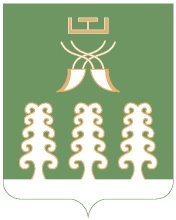 РЕСПУБЛИКА БАШКОРТОСТАНГЛАВА СЕЛЬСКОГО ПОСЕЛЕНИЯ БАЗГИЕВСКИЙ СЕЛЬСОВЕТ МУНИЦИПАЛЬНОГО РАЙОНА ШАРАНСКИЙ РАЙОН452632, c. Базгиево, ул.Центральная, 50         тел.(34769) 2-42-35, e-mail:basgss@yandex.ru